
Mrs.Meril Manuel
                                                                                                                    E-mail:merilmanuel@gmail.com 	                                                                                                  Mobile:8151944913, 8971981410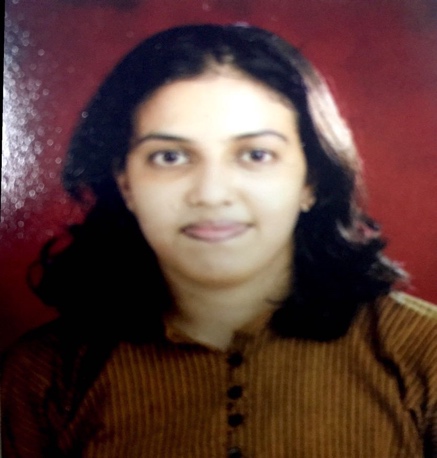                                                                                                                                                Meril Manuel,Villa no 3,Relcon Lilac Cottages,                                                                                                                                Thoothiyoor,CSEZ P.O,                                                                                                              Kochi-68203OBJECTIVE: Seeking a position wherein I can utilize my immense knowledge of human behavior and continue to help others.EXPERIENCE:Current  Professional experiencePosition HeldMentor+  student Counsellor at Base PU college under Base Educational services, Bangalore (Psychological Counselling  and mentoring  8th grade to 12th grade students Employment Period21/12/2015- 2/08/18 (2 years 8 months)Roles & ResponsibilitiesEnabling continuous improvement of students’ performance by providing valuable guidance, Motivation and helping students in achieving academic goals.To build an excellent rapport with the student and parents so that the student feels extremely comfortable to discuss all issues in a transparent mannerCounsel and mentor 8th grade to 12th grade students  to make them reach their academic goalConduct group or individual counselling sessions to assist students with problems or concerns Assess students attributes and help them realise their strengths Evaluate the progress of students and reinforce the sense of accomplishmentCooperate with parents and teachers CURRICULAM RELATED EXPERIENCEPractical exposure and training in psychiatric wardUnderwent training for clinical psychiatric Nursing in:NIMHANS, Bangalore for 1 month.Father Muller Medical College Hospital, Mangalore for 1 month.Kusumagiri Mental Health Centre Kakkanad, Kerala for 1 monthGovernment Mental Hospital, Kuthiravattam, Kerala for 2 months.Yenepoya Medical College Hospital, Mangalore.Supervised students’ psychiatric nursing practical in Institution of Psychiatric and Human Behavior (IPHP Government Hospital) at Bambolim, Goa.KEY SKILLS: Education and teaching, Counselling & Psychology, Psychiatry, Research.-Conducted and assisted in Psychological testing and therapies
- Student counseling and mentoring
- Has handled Psychology and psychiatric nursing classes for B.Sc & M.Sc Nursing students.-Has handled child and adolescents with mental illness and serious mental disorders in psychiatric hospitalsRESEARCH   EXPERIENCE: 1. A study to determine the effectiveness of school based teaching programme (SBTP) on knowledge and attitude of teachers regarding ‘prevention of suicide among students’ in selected schools, Mangalore” as part of M.Sc. Psychiatric nursing curriculum.2. A Clinical case study of a women with Somatization Disorder GUIDED RESEARCH.I have guided students for their research project titled as “A study to assess the level of self-esteem among adolescents in selected school, Mangalore”PUBLICATIONS
1.A study to determine the effectiveness of school based teaching programme (SBTP) on knowledge and attitude of teachers regarding ‘prevention of suicide among students’ in selected schools, Mangalore has been published  in the  International Journal of Nursing Education, Jan- June 2015 edition.2. A Clinical case study of a women with Somatization Disorder is accepted for publication in International journal of Indian PsychologyEDUCATIONAL AND PROFESSIONAL QUALIFICATION:WORKSHOP/CONFERENCES PARTICIPATEDPERSONAL DETAILSDate of Birth:	23-05-1987Address (permanent)                         Meril Manuel, Kallarangatt(H)                                                                Paisakari P O,                                                                Kannur, Kerala        Sex:	FemaleMarital Status:	MarriedNationality:	IndianReligion:	Christian, RCLanguages Known:	English, Hindi, Kannada, and Malayalam (native)Hobbies:	Reading, Listening to Music, Craft work, cookingExtracurricular activities:	Dancing, Sports, GamesName of the institutionPosition HeldDateDateDepartment worked and responsibilitiesKakunje Psychiatry and Counselling Centre, Jyothi circle, MangaloreClinical Mental Health Counselor& Consultant counselorOctober  2014- October  2015October  2014- October  2015Counsel individual, family   and assist them in understanding and dealing with their problemsReferring clients to other sources of helpConsultant Counselor for the patients admitted in various hospitalsIndira College of Nursing, Mangalore, Guest Lecturer in PsychologyNovember 2015-18/12/15November 2015-18/12/15Teaching and instructing 1st year BSc Nursing students for PsychologyK. pandyarajah ballal nursing institute, Mangalore, KarnatakaLecturer in Mental health nursing(1 year one month)17th sept 2014- 31st October 201517th sept 2014- 31st October 2015Coordinating, Mentoring, teaching and instructing students for Psychology and  Psychiatric nursingVrundavan Institute of Nursing Education, Colvale, GoaLecturer in Mental health nursing(1year 1 month)August 2013-16th sept2014 August 2013-16th sept2014 Coordinating, Mentoring, teaching and instructing students for Psychology and  Psychiatric nursingOther  work experiencesOther  work experiencesOther  work experiencesOther  work experiencesOther  work experiencesYenepoya Nursing College, Yenepoya University, MangaloreAssistant lecturer(1 year)Assistant lecturer(1 year)7/08/2010-13/08/2011Coordinating and teaching Cooperative Hospital Thalassery, Kannur, KeralaStaff nurse(1 year)Staff nurse(1 year)08.07.2009 to 03.08.2010   Medical and PsychiatryExamination PassedBoard/ UniversityYear of PassingResultM. Sc. PsychologyUniversity of  Madras2013 June-2015 May 65%Passed with First classM. Sc. Psychiatric NursingYenepoya UniversityMangalore, Karnataka2011-1383%Passed with distinction & 1st rank in Yenepoya UniversityB Sc. NursingCalicut University, Kerala200969%Passed with First classPlus TwoBoard of Higher Secondary examination200480%Passed with distinctionSSLCBoard of public examination, Kerala200284%Passed with distinctionConference/workshop & eventVenuePositionYearCME programme on “Suicide prevention” conducted by Indian Psychiatric Society Karnataka chapter and Yenepoya medical collegeYenepoya Medical College, Mangalore.Participant8/11/15Regional conference on “Sociam Media Networking:Impact on Modern Society”Tejasvni Hospital, Group of Institutions MangaloreDelegate12/02/152nd national psychiatric nursing conference on creating healthy paediatric mindNitte Usha Institute of Nursing Sciences, MangaloreParticipant27/9/13-28/9/13Workshop on alcohol dependence & substance abuseYenepoya Medical College, Mangalore.Participant20/03/13Conference on Performance based assessment in Health Professional educationYenepoya Medical College, Mangalore.Participant6/2/13Seminar on World Alzheimer’s Day 2011Yenepoya Nursing College, MangaloreResource person22/9/11